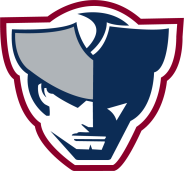 FREEDOM HIGH SCHOOL PTSA SCHOLARSHIP APPLICATION2019-2020Freedom High School PTSA is proud to announce an annual senior scholarship opportunity to students with an interest in continuing their education after high school. The scholarship will be offered to FHS PTSA members only. 	Value: $500.00 	Scholarships Available: 3 	Application Deadline: Wednesday, April 1, 2020, 2:30 pm 		Scholarships awarded during Senior Assembly-May, 2020To be eligible, applicants must:  • Be a citizen or permanent resident of the United States • Be a student member of the FHS PTSA • Be a graduating FHS senior • Demonstrate academic achievement (minimum unweighted GPA of 3.0 on a 4.0 scale) • Complete the entire scholarship application packet. Completed PTSA Scholarship application packet must include: Complete scholarship application form Resume ONE Letter of recommendation (teacher or community member); if more than one letter is submitted, only the first letter will be considered. Current transcript (unofficial)250-500 word Essay:   What has been the best part of your experience at Freedom High School? TO BE INCLUDED IN YOUR RESUME: MEMBERSHIPS AND EXTRACURRICULAR ACTIVITES IN GRADES 9-12 List any school, youth, academic, athletic, or other organizations of which you are a member and any leadership roles you have held including dates. List any special achievements. WORK AND VOLUNTEER EXPERIENCES IN GRADES 9-12   Thank you for your interest in the FHS PTSA scholarship.  Deadline is April 1, 2020 at 2:30pm.  Please drop the completed scholarship application packet to the Main Office in a sealed envelope or a folder, for delivery to the PTSA mailbox. For more information, please contact: Sonia Simpson at FreedomPatriotsPTSA@gmail.comNAME: HOME ADDRESS:PARENT/GUARDIAN:PHONE NUMBER: EMAIL:  POST SECONDARY EDUCATION PLANS:NAME OF INSTITUTION/TRADE SCHOOL YOU PLAN TO ATTEND and WHY?   HAVE YOU APPLIED FOR ADMISSION TO THIS INSTITUTION? YES/NO  HAVE YOU BEEN ACCEPTED IN TO THIS INSTITUTION? YES/NO  DATE YOU PLAN TO ENTER THIS INSTITUTION:  By signing and submitting this scholarship application I understand that it must be received by the due date, April 1st, 2020, 2:30 pm, FHS Main Office -PTSA mailbox, and no late applications will be accepted.  ____________________________________________   _________________________               APPLICANT SIGNATURE       				DATE    